重庆市璧山区丁家街道社区卫生服务中心重庆市璧山区丁家街道社区卫生服务中心2022年度整体支出绩效自评报告一、基本情况（一）职能职责。1．服务宗旨为丁家辖区居民的身体健康提供医疗、预防及保健服务。主要职责：以预防为主，控制危害地方病、传染病等重大疾病；开展疫情报告和监测工作；及时处理公共卫生突发事件；普及健康教育知识，实施初级卫生保健、指导辖区内医疗机构业务等管理工作。2．具体职责任务（1）基本医疗服务：主要是开展一般常见病、多发病、地方病的基本医疗服务；现场急诊急救和转诊等服务。（2）公共卫生服务：国家基本公共卫生服务14项：建立居民健康档案、健康教育、预防接种、0-6岁儿童健康管理、孕产妇保健管理、老年人保健管理、慢性病患者健康管理（高血压患者、Ⅱ型糖尿病患者健康管理）、严重精神障碍患者健康管理、传染病及突发公共卫生事件报告和处理、中医药健康管理、卫生监督协管、结核病患者健康管理、免费提供避孕药具、健康素养促进行动。（3）综合管理服务：主要是组织实施初级卫生保健、协助卫生行政主管部门指导辖区内诊所、村卫生室业务工作，进行辖区公共卫生管理；协助开展辖区内公共卫生监督工作和技术指导；做好医疗卫生信息统计报告工作，完整、及时、准确报告相关信息，逐步推进乡村卫生服务一体化管理；普及健康教育知识，进行爱国卫生指导等工作。（二）单位构成。我中心为重庆市璧山区财政局管理的财政差额补助事业单位，机构规格为正科级公益一类事业单位。核定事业编制77名。中心开设临床科室有基本医疗服务科室：全科医疗科、内科、外科、妇产科、儿科、口腔科、眼科、耳鼻咽喉科、皮肤科、精神科、急诊医学科、麻醉科、中医科、中西医结合科;辅助检查科室:医学影像科、医学检验科、超声诊断专业等;基本公共卫生服务科室:预防保健、妇幼保健、卫生防疫和计划免疫等（三）预算及支出情况。1．年初预算收入情况：2022年年初预算数2920.60万元，其中：一般公共预算拨款1471.81万元，事业收入1448.79万元。2022年实际调整后总预算资金数3074.73万元，其中一般公共预算拨款1872.81万元，事业收入988.32万元，其他收入213.60万元。2．预算支出情况：2022年年初预算数2920.60万元，其中基本支出192.10万元，项目支出958.50万元。实际调整后2022年支出预算3074.73万元，其中基本支出2820.73万元，项目支出0.00万元，年末结转结余254.00万元。年末决算将年初药品及专用材料采购支出项目体现在商品和服务支出中专用材料费支出703.35万元，村卫生室管理及村医运行经费支出项目体现在商品和服务支出里面的支出30.33万元，设备采购支出项目体现在资本性支出里的设备采购购置支出36.10万元，基建维修支出体现在商品和服务支出里面的支出16.00万元，基本公共卫生服务补助资金项目体现在工资福利支出和商品服务支出的支出447.04万元，基本药物制度补助资金项目体现在商品和服务支出里面的支出39.20万元。故年末决算里无项目支出。二、绩效评价基本情况（一）绩效评价目的。通过对2022年度整体支出情况和实际效果、预期绩效总目标、绩效目标完成情况、分析项目的效率性等情况进行分析，发现整体支出中存在的问题，提出解决问题的意见和建议，及时总结经验，规范管理，提高组织化程度，总结资金使用过程中的经验和不足，提高资金的安全性、规范性和效益性，进一步完善资金的管理办法，保证资金安全和发挥效益、工作的健康开展。（二）绩效评价原则。科学规范原则：包含经济性、双效性和有效性，主要从宏观效益与微观效益，近期与远期、直接与间接等角度考察分析专项资金的运行过程和执行结果，注重资金投向的合理性评价和对资金拨付的及时性、准确性、安全性的评判，全面衡量资金支出的管理水平和使用效益。对项目的所有资料数据等情况必须真实、可靠，经得起任何检验，对绩效评价反应资金的执行情况等过程能准确全面地明确指标体系。公开公正原则：公平性，通过财政补助产生的不同受益对象的分配达到公平状态，能够较好满足众多受益对象的需求。对统一岗位职工方面使用相同的考评标准。真实性，保障财政资金支出效益公正，客观评价的基础。项目支出后绩效资料数据等必须真实，如资料等虚假那绩效评价出来的效益结果就不正确，所以必须进行相关核查。分级分类原则：要求根据评价对象特点分类组织实施。绩效相关原则：要求支出与其产出之间有紧密相关关系，然后评价结果应客观公正，并接受社会公开监督（三）绩效评价工作过程。2022年3月9日，成立璧山区丁家街道卫生院财政支出项目绩效评价工作组，负责绩效自评工作，工作组的主要成员及职责如下：1．工作组成员组长：梅世建副组长：谢朝云成员：徐德玲 皮贵利 胡庆英 张强 陈勇 何宗元 胡大勇 李霞绩效评价领导小组下设办公室在财务科，由财务科科长兼任办公室主任。2．工作职责（1）组长职责：审批绩效自评方案，监督、检查核实绩效自评结果；（2）副组长职责：审核修改拟定的绩效自评方案，并提交考评工作组会议讨论通过；监督、部署、确认绩效自评过程及反馈意见的处理。（3）小组成员职责：起草和修改绩效考评方案报自评领导工作组会议讨论通过，实施执行绩效自评方案；牵头组织并实施年度绩效自评，根据组长、副组长指示，对考评结果进行复核，完成绩效自核工作组安排的其他工作。2022年3月17日，考评工作分项目开展自评检查工作，对项目整体实施情况和质量进行评定，核实资金拨付情况和工作完成情况等。三、绩效评价情况及结论（一）投入评价情况。所设立的整体绩效目标依据符合国家法律法规、国民经济和社会发展总体规划；符合部门“三定”方案确定的职责；符合部门制定的中长期实施规划。我单位将部门整体的绩效目标细化分解为具体的工作任务；通过清晰、可衡量的指标值予以体现；与部门年度的任务数或计划数相对应；与本年度部门预算资金相匹配。（二）过程评价情况。2022年预算项目资金1272.02万元，分别用于6个项目，投入资金1272.02万元，资金到位率100%。在项目实施过程中，我们采取项目比较分析、随机访谈、随机抽查、问卷调查等方式对项目实施监督，出现问题及时纠正。（三）产出评价情况。6个项支出项目绩效自评工作均顺利完成，项目公示与验收得到评审领导小组审核通过。（四）效益评价情况。1．社会效益：6项支出项目投入使用后，保障基本医疗服务需求与供应，稳定和优化乡村医生队伍，深化医药卫生体系改革，提高医院医疗就诊水平，改善就医环境。2．社会公众满意度：提高了社会及患者的满意度。（五）评价结果和评价结论.通过2022年度各项工作任务的开展，不断完善了我中心医疗管理体制、提升了医疗服务能力，加大了服务力度，全面保证了辖区人民群众的身体健康。一年来，我中心进一步强化领导干部和职工队伍的建设，强化医德医风、服务理念的转变，从业人员的医疗安全意识、法律意识、责任意识明显提高。与同时不断强化各项规章制度的建立健全，强化医疗质量、医疗安全的保障，有力的推动了卫生计生各项工作的深入开展，各项监管制度措施也得到了认真落实，信用体系建设、效能建设、廉政建设、政风行风建设、文明创建和创先争优活动取得了新的成效。促进了我院经济社会的全面、健康、可持续发展。项目单位自评结果为优秀；整体绩效自评结果为优秀。四、主要经验及做法资金是开展业务及其它活动的重要物质保障。我中心历来都非常重视，把资金管理例入重要议事日程，由分管财务副主任主抓，指定专人负责,以确保资金运行的安全和完整。按照相关部门的要求定期检查、清查单位的资金运行情况，及时发现和堵塞管理中的漏洞，妥善处理和解决管理中出现的各种问题，制定出相应的改进措施；积极支持和督促财务人员参加各种业务培训，不断提高业务能力。五、存在的问题和建议从这次的绩效自评结果看，我中心项目实施情况整体良好，各科室工作积极主动，使资金发挥了其应有的经济及社会效益，当然也存在一些问题：1．预算细化程度不够，造成了预算数与执行数的差异；2．项目资金审批不及时，设备未及时采购到位，制约了中心的发展；3．预算执行完成后的绩效管理还有待完善和加强。在今后工作中，我们将更进一步做到做工作实际，不断改进和加强绩效评价工作，更好改进工作作风，进一步提升工作效能，确保各项工作发挥越来越重要的作用。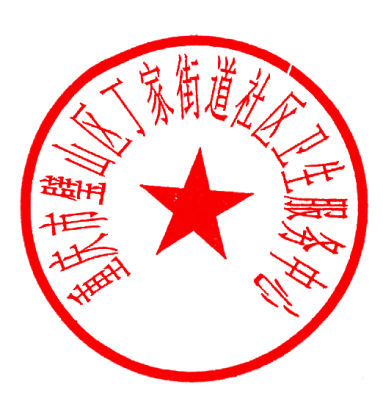 重庆市璧山区丁家街道社区卫生服务中心2023年3月21日